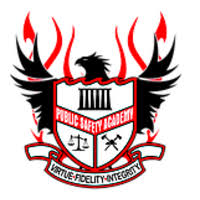 Public Safety Academy’s Heat Index Workout PolicyThe graph used below will be the relative heat index that will be referenced for all cadets while in full uniform conducting outdoor physical activity. This policy does not apply to cadets who are participating in P.E. The maximum temperature that will be allowed for cadets while in full uniform will be 95º F with 25% of humidity. The maximum percentage of humidity will be 40% and 90º FAll cadets are encouraged to keep a hydration source on their person and stay hydrated at all times. Please inform the front office staff members if student is not feeling well as soon as cadet arrives to school.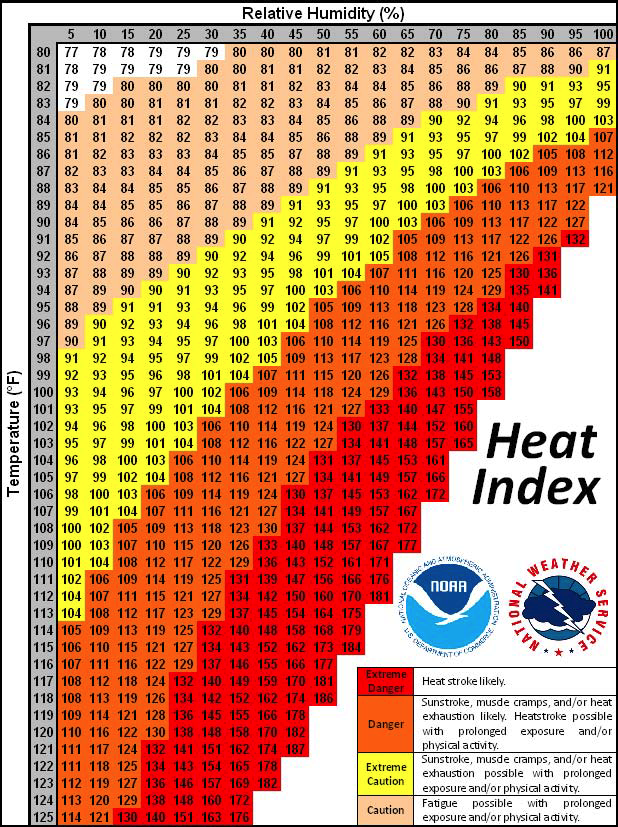 